Type the following characters names into the blank box.  Use the SHIFT KEY for capital letters!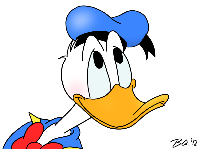 Donald Duck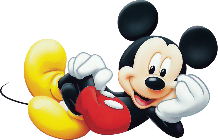 Mickey Mouse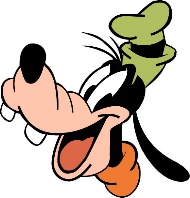 Goofy the Dog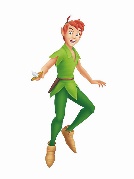 Peter Pan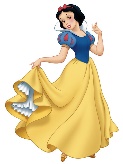 Snow White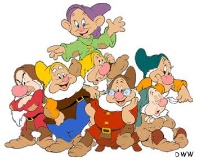 The Seven Dwarfs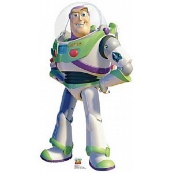 Buzz Lightyear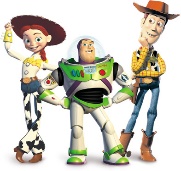 Woody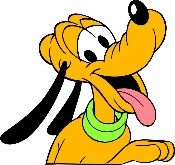 Pluto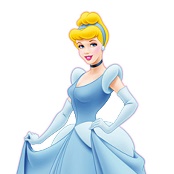 Cinderella